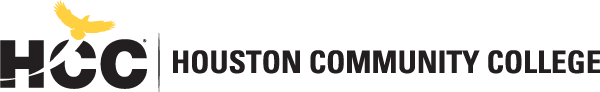 Division of English and Communications English Departmenthttps://www.hccs.edu/programs/areas-of-study/liberal-arts-humanities--education/english/ ENGL 2323: British Literature II | Lecture | 22917Spring 2021 | 16 Weeks (2.1.2021-5.16.2021)Flex Campus | HAIS Campus 101, Microsoft TEAMS | M/W 7:50-9:203 Credit Hours | 48 hours per semesterInstructor Contact InformationInstructor: 	Amanda Gillespie-Kimbrell, M.A.			Office:	Location and Room			Office Hours:	M/T/W/T/F 11:10-11:45,										2:00-3:00, Thursday 3:30-4:30HCC Email:	a.gillespiekimbrell@hccs.edu 		agillesp@houstonisd.org		Please feel free to contact me concerning any problems that you are experiencing in this course.  Your performance in my class is very important to me.  I am available to hear your concerns or just to discuss course topics.Instructor’s Preferred Method of ContactPlease contact me with questions or concerns via email at agillesp@houstonisd.org or at a.gillespiekimbrell@hccs.edu I will respond to emails within 24 hours Monday through Friday; I will reply to weekend messages on Mondays.What’s Exciting About This CourseThe Department of English helps students find and develop their authentic voices, establish political power, and create social capital.  We teach critical thinking, close reading, and analysis.  We coach students on the rhetoric of messaging with consideration of purpose and audience.  We support them as they craft their own narratives. We turn thoughts into words, ideas into interpretations, ambiguity into translation, and silence into voice.Personal WelcomeThis 2322 English Literature course will cover British Literature from the beginning up through the Neo-Classical period, while teaching analytical college writing and beginning literary theory. It follows the curricular requirements described in the HCC English Department and the AP English Course Description. We will talk every class about some vital aspect of writing, including invention, rhetorical techniques, structure, and style. We will also discuss the historical contexts and influences of different writing movements, and you will learn to analyze literature through a variety of scholarly lenses.  But I want you to think of this class as a workshop, not a rhetoric manual — a place where you will test certain kinds of writing and attempt to recover your own recollections as part of larger cultural experiences that eventually become a people’s “history” (i.e., a people’s collective account of itself through its literature). The kinds of writing in this course are varied but include writing to understand, writing to explain, and writing to evaluate. All critical writing asks that you evaluate the effectiveness of a literary piece, but to be an effective evaluator, one must understand and explore. The essence of scholarship is the combination of these three approaches to writing. In order for this class to function as a true workshop, therefore, you will write a good deal, and you will revise certain pieces of your writing into polished final drafts. You will also produce a final writing portfolio — a kind of individual writing archive. In the process of these workshops, you will be exposed to critique your conscious choice of effective and appropriate diction, your ability to create varied and effective syntactic structures, your capacity for coherence and logical organization, your ability to balance generalizations with specific and illustrative details, and overall, your ability to combine rhetorical processes into an effective whole. What I expect most of all from our class is hard work on the part of the individual writer and careful reading and discussion on the part of the class.Prerequisites and/or Co-RequisitesCompletion of ENGL 1301. Please carefully read and consider the repeater policy in the HCCS Student Handbook.Learning Management SystemThis section of ENGL 2323 will use Eagle Online Canvas and/or the Learning Web for all assignments, exams, and activities.  All assignments and resources in Canvas will be organized into weekly modules in the Canvas course shell.This semester, there are three modalities for English courses: Online Anytime, Online on a Schedule, and Flex Campus. Online Anytime classes are traditional online courses; coursework is online, and there are no meetings at specific times. Online on a Schedule classes are online courses with traditional meeting components; coursework is online, and there are specific times to log in for scheduled class meetings. Flex Campus are in-person classes; coursework is online, and students have the choice to come to campus or to participate online during scheduled class meetings.   This section of ENGL 2323 is Flex Campus offered on HAIS Campus or via Microsoft TEAMS.HCC Online Information and Policies http://www.hccs.edu/online/ Scoring Rubrics, Sample Assignments, Other ResourcesLook on your course website for the scoring rubrics for assignments, samples of class assignments, and other information to assist you in the course. https://eagleonline.hccs.edu/Instructional MaterialsCourse Reader InformationThe Norton Anthology to English Literature: Core SelectionsOther Instructional ResourcesTutoringHCC provides free, confidential, and convenient academic support, including writing critiques, to HCC students in an online environment.  Tutoring is provided by HCC personnel in order to ensure that it is contextual and appropriate.  Visit the HCC Tutoring Services website for services provided.LibrariesThe HCC Library System consists of 9 libraries and 6 Electronic Resource Centers (ERCs) that are inviting places to study and collaborate on projects.  Librarians are available both at the libraries and online to show you how to locate and use the resources you need.  The libraries maintain a large selection of electronic resources as well as collections of books, magazines, newspapers, and audiovisual materials.  The portal to all libraries’ resources and services is the HCCS library web page at http://library.hccs.edu.Supplemental InstructionSupplemental Instruction is an academic enrichment and support program that uses peer-assisted study sessions to improve student retention and success in historically difficult courses.  Peer Support is provided by students who have already succeeded in completion of the specified course, and who earned a grade of A or B.  Find details at http://www.hccs.edu/resources-for/current-students/supplemental-instruction/.Course Overview for ENGL 2322ENGL 2322 is a survey of the development of British literature from the Anglo-Saxon period to the Eighteenth Century. Students will study works of prose, poetry, drama, and fiction in relation to their historical, linguistic, and cultural contexts. Texts will be selected from a diverse group of authors and traditions. Core curriculum course.Core Curriculum Objectives (CCOs) for all ENGL Core CoursesENGL 2322 satisfies three (3) hours of the communication requirement in the HCCS core curriculum.  The HCCS English Discipline Committee has specified that the course address the following core objectives: Critical Thinking: Students will demonstrate creative thinking, innovation, inquiry, analysis, evaluation and synthesis of information. Communication: Students will demonstrate effective development, interpretation and expression of ideas through written, oral, and visual communication.Personal Responsibility: Students will demonstrate the ability to connect choices, actions, and consequences to ethical decision-making.Social Responsibility: Students will demonstrate intercultural competency, knowledge of civic responsibility, and the ability to engage effectively in regional, national, and global communities.Program Student Learning Outcomes (PSLOs) for all ENGL coursesCan be found at: https://www.hccs.edu/programs/areas-of-study/liberal-arts-humanities--education/english/ Course Student Learning Outcomes (CSLOs) for ENGL 2322Upon successful completion of ENGL 2322, the student will be able to:Identify key ideas, representative authors and works, significant historical or cultural events, and characteristic perspectives or attitudes expressed in the literature of different periods or regions.Analyze literary works as expressions of individual or communal values within the social, political, cultural, or religious contexts of different literary periods.Demonstrate knowledge of the development of characteristic forms or styles of expression during different historical periods or in different regions.Articulate the aesthetic principles that guide the scope and variety of works in the arts and humanities.Write research-based critical papers about the assigned readings in clear and grammatically correct prose, using various critical approaches to literature.Student Success in ENGLAs with any three-hour course, expect to spend at least six hours per week outside of class reading and studying the material.  I will provide assignments to help you use those six hours per week wisely.  Additional time will be required for written assignments.  Successful completion of this course requires a combination of reading the textbook, attending class, completing assignments in Eagle Online, and participating in class discussions.  There is no short cut for success in this course; it requires reading (and probably re-reading) and studying the material using the course objectives as your guide.Instructor and Student ResponsibilitiesAs your Instructor, it is my responsibility to:Provide the grading scale and detailed grading formula explaining how student grades are to be calculatedFacilitate an effective learning environment through class activities, discussions, and lecturesProvide a description of any assignmentsInform students of policies Provide the course outline and class calendar that will include a description of assignmentsArrange to meet with individual students as requiredAs a student, it is your responsibility to:Attend class and participate in class discussions and activitiesRead and comprehend the textsComplete the required assignments Ask for help when there is a question or problemKeep copies of all documents, including this syllabus, handouts, and all assignmentsBe aware of and comply with academic honesty policies, including plagiarism, in the HCCS Student HandbookAssignmentsWritten Assignments and EssaysStudents will write a minimum of 4,000 words over the course of the semester.  Reading and Writing AssignmentsThe most important requirement for this course is that students read every assignment— read it with care and on time. Students unused to literature courses will need to plan time in their schedule for more reading than most courses require. Poetry, though usually not long, is dense and complicated and should always be read at least twice. Novels in particular require planning. Beware.Students will write a number of creative assignments in parallel with the timed and formal analytical writings completed per unit. Creative writing will include a sonnet, a group-authored and class-presented play, short stories, and others.Writing Assignments — Analytical (Formal and Timed)Each student will write several short analytical papers, explicating poetry and drama, and performing a close reading of novels, including one that is research-based. Each paper will use specific and well-chosen evidence to articulate an argument about poems, drama, and fiction. Specifically, these analytical essays are based on close textual analysis of structure, style (figurative language, imagery, symbolism, tone), theme, quality, artistry, and social/historical values. Some will be timed in-class analytical essays. Others will be formal analytical papers, which will be subject to in-class workshopping and revising to improve your growth as a writer. These analytical papers must be typed, double-spaced, and proofread (especially spell-checked) and will be approximately two to three double-spaced pages, with the research-based paper around five-to-six pages. I will often require a rough draft of papers. Writing will be workshopped during class. As a result of group workshopping, that same group will determine criteria for assessing effective critical writing and will develop nine-point holistic rubrics to identify the bases of evaluation. Writing Assignments — CreativeStudents will be asked to write creative assignments — poems, dramas, and short stories — that take on the rhetorical forms and styles of the literature we’re studying. I will not grade these assignments on aesthetic criteria; rather, I will be looking for the student’s knowledge and application of appropriate structures and styles as outlined within the assignment’s parameters (i.e., the student’s capacity to understand and apply the techniques of art used in the literature we’re studying. These techniques include structure, theme, and style (diction, syntax, figurative language, symbolism, and tone). Although we may begin these assignments in class, I will expect them to be typed and proofread (especially spell-checked) before being handed in to me. Often, these too will be workshopped during class. As a result of group workshopping, that same group will determine criteria for assessing effective creative writing and will develop a six-point trait rubric (a different trait per group) to identify the bases for evaluation. Drafts of papers are due at the beginning of the class period, with final copies due by 3:30p.m.In-class Writing, Quizzes, and ExamsWe will on occasion have an essay examination that asks you to synthesize your understanding of our work. Students will be asked to free-write their responses to the reading on a regular basis. Students should bring a free-writing notebook to each class so they are prepared for this informal writing exercise, which is designed to explore what they learn as they read. I will not always announce quizzes ahead of time, and we will have a number of them, both straightforward reading ones and ones that ask you to engage an idea. Reading quizzes will always be given during the first five minutes of class; if you come in late, you may not take the quiz. Questions on reading quizzes will be straightforward and simple as long as you’ve donethe required reading.Exams You will take one Final Exam at the end of the semester, which will include one in-class essay asking you to analyze themes from one or more of the works we have read. In addition, there will be several short-answer questions analyzing and comparing elements from the works we have read this semester.In-Class ActivitiesEach class will open with a warm-up writing activity and include a variety of Critical Lens Analysis round-table discussions, debates, and readings. Writing workshops and peer revision will also be a frequent part of this class. Be sure to attend each class on time and contact me immediately to catch up if anything prevents you from attending.Grading FormulaHCC Grading Scale can be found on this site under Academic Information: http://www.hccs.edu/resources-for/current-students/student-handbook/Course Calendar1st 6 Weeks: Emotion and Experimentation. Literary Movement Focus: Romanticism; Novel: Frankenstein	Major assignment #1: Formal Literary AnalysisMajor assignment #2: Formal Synthesis Essay2nd 6 Weeks:Analysis Essay focus. Literary Period Unit: The Victorians, Intro to Modern and Contemporary VoicesMajor assignment #1: Formal Compare Contrast Synthesis Major assignment #2: Formal Argue, Defend, Qualify SynthesisMajor assignment #3:  Formal Examination of Factors Synthesis3rd 6 Weeks: 	Research Poetry Project	Major assignment #1: Poetry Research	Major assignment #2:  Poetry ProjectSyllabus ModificationsThe instructor reserves the right to modify the syllabus at any time during the semester and will promptly notify students in writing, typically by e-mail, of any such changes.Instructor’s PoliciesAcademic Integrity Here’s the link to the HCC information about academic integrity (Scholastic Dishonesty and Violation of Academic Scholastic Dishonesty and Grievance): http://www.hccs.edu/about-hcc/procedures/student-rights-policies--procedures/student-procedures/ Plagiarism and cheating will not be tolerated! The theft of another person’s thoughts is an act that exploits their intellectual labor for your own personal benefit. This is a form of corruption. Moreover, it stunts the growth of your own critical thinking power and silences your creative voice. This defeats the entire purpose of this class. If you are found to be copying someone’s ideas or work, whether the victim is a published author, an online source, or a fellow student, you will receive a zero on that assignment and we will have a very long discussion. Consequences on the HAIS side include a growth plan and parent meeting. Consequences on the HCC side include reporting the incident to HCC, as well as possible removal from the course.Attendance ProcedureReport to all online class meetings on time, during the scheduled time. Student ConductStudents are expected to attend scheduled Microsoft TEAMS class meetings, to review recorded meetings if they miss a class and check in with me promptly, to submit assignments on time, and to contact me for clarification whenever they need help.Instructor’s Course-Specific Information (Change TITLE as Needed)Texts:To be provided William Blake—Selected Poems from Songs of Innocence and Songs of ExperienceLord Byron—Selected PoemsSamuel Taylor Coleridge—The Rime of the Ancient MarinerMary Wollstonecraft Shelley—Frankenstein: Or the Modern PrometheusOscar Wilde—The Importance of Being EarnestGeorge Eliot—MiddlemarchZadie Smith—White TeethHCC PoliciesHere’s the link to the HCC Student Handbook http://www.hccs.edu/resources-for/current-students/student-handbook/   In it you will find information about the following:Academic InformationAcademic SupportAttendance, Repeating Courses, and WithdrawalCareer Planning and Job SearchChildcareAbility Support ServicesElectronic DevicesEqual Educational OpportunityFinancial Aid TV (FATV)General Student ComplaintsGrade of FXIncomplete GradesInternational Student ServicesHealth AwarenessLibraries/BookstorePolice Services & Campus SafetyStudent Life at HCCStudent Rights and ResponsibilitiesStudent ServicesTestingTransfer PlanningVeteran ServicesEGLS3The EGLS3 (Evaluation for Greater Learning Student Survey System) will be available for most courses near the end of the term until finals start.  This brief survey will give invaluable information to your faculty about their teaching.  Results are anonymous and will be available to faculty and division chairs after the end of the term.  EGLS3 surveys are only available for the Fall and Spring semesters. EGLS3 surveys are not offered during the Summer semester due to logistical constraints.HCC Email PolicyWhen communicating via email, HCC requires students to communicate only through the HCC email system to protect your privacy.  If you have not activated your HCC student email account, you can go to HCC Eagle ID and activate it now.  You may also use Canvas Inbox to communicate.Office of Institutional Equityhttp://www.hccs.edu/departments/institutional-equity/Ability Services https://www.hccs.edu/support-services/ability-services/ Title IXhttp://www.hccs.edu/departments/institutional-equity/title-ix-know-your-rights/ Office of the Dean of Studentshttps://www.hccs.edu/about-hcc/procedures/student-rights-policies--procedures/student-complaints/speak-with-the-dean-of-students/Department Chair Contact InformationDr. Alan Ainsworth, alan.ainsworth@hccs.edu, 713.718.7591